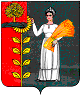 АДМИНИСТРАЦИЯ  СЕЛЬСКОГО  ПОСЕЛЕНИЯ СРЕДНЕМАТРЕНСКИЙ СЕЛЬСОВЕТДОБРИНСКОГО МУНИЦИПАЛЬНОГО  РАЙОНАЛИПЕЦКОЙ   ОБЛАСТИПОСТАНОВЛЕНИЕ17.11.2015г                                  с.Средняя Матренка                             № 53Об утверждении перечня муниципальныхуслуг, предоставляемых администрацией сельского поселения Среднематренский сельсовет     В целях обеспечения информационной открытости деятельности органов местного самоуправления, повышения эффективности предоставления гражданам и юридическим лицам услуг предоставляемых администрацией сельского поселения Среднематренский сельсовет, в соответствии с Федеральным законом «Об организации предоставления государственных и муниципальных услуг» №210-ФЗ от 27.07.2010 года, распоряжением Правительства Российской Федерации «Об утверждении сводного перечня первоочередных государственных и муниципальных услуг, предоставляемых в электронном виде» № 1993-р от 17.12.2009 года, администрация сельского поселения Среднематренский сельсоветпостановляет:1. Утвердить перечень муниципальных  услуг, предоставляемых администрацией сельского поселения Среднематренский сельсовет согласно приложению.2. Специалисту администрации руководствоваться данным перечнем при ведении реестра муниципальных услуг и административных регламентов их предоставления. 3.Постановление № 5 от 18.02.2013 года «Об утверждении перечня муниципальных услуг, предоставляемых администрацией сельского поселения Среднематренский сельсовет»  отменить.4.Настоящее постановление вступает в силу со дня его обнародования.                                                                5. Контроль за исполнением настоящего постановления оставляю за собой. Глава администрациисельского поселенияСреднематренский сельсовет                                         Н.А.Гущина                                                                                                                                              Приложениек постановлению администрациисельского поселения Среднематренский сельсовет от 17.11.2015г.     № 53Перечень муниципальных  услуг ,предоставляемых  администрацией сельского поселения Среднематренский сельсовет№п/пНаименованиемуниципальной(государственной) услугиНормативный правовой акт, устанавливающий полномочия органа местного самоуправления, предприятия, учреждения, предоставляющих услугуАдминистративный регламент предоставления услугиНаименование структурного подразделения администрации поселения, оказывающего муниципальную услугу1Принятие на учет граждан в качестве нуждающихся в жилых помещениях (Прием заявлений и документов, а также постановка граждан на учет в качестве нуждающихся в жилых помещениях)Жилищный кодекс РФПостановление администрации сельского  поселения № 6 от 18.02.2013г. «Об утверждении административного регламента предоставления муниципальной услуги «Принятие на учет граждан на учет в качестве нуждающихся в жилых помещениях»Администрация сельского поселения Среднематренский сельсоветГлава администрацииспециалист 1 разряда администрации2.Присвоение адресов и нумерация объектов недвижимости расположенных на территории сельского поселения Среднематренский сельсоветЖилищный кодекс РФ;Постановление Правительства РФ от 13.10.1997г.№ 1301 «Об утверждении Положения о государственном учете жилищного фонда в Российской Федерации»;Постановление Правительства РФ от 04.12.2000г № 921 «О государственном техническом учете и технической инвентаризации в РФ объектов капитального строительства»Постановление администрации сельского  поселения № 11 от 18.02.2013 года «Об утверждении административного регламента по предоставлению муниципальной услуги «Присвоение адресов и нумерация объектов недвижимости расположенных на территории сельского поселения Среднематренский сельсовет»,Постановление администрации сельского поселения №№26 от 25.07.2014 года «О внесении изменений в Административный регламент по предоставлению муниципальной услуги «Присвоение адресов и нумерация объектов недвижимости расположенных на территории сельского поселения Среднематренский сельсовет»Администрация сельского поселения Среднематренский сельсоветГлава администрацииспециалист 1 разряда администрации3.Предоставление в аренду муниципального имуществаФЗ от 06.10.2003г № 131-ФЗ «Об общих принципах организации местного самоуправления в РФ»Постановление № 10 от 18.02.2013 года администрации сельского  поселения «Об утверждении административного регламента по предоставлению муниципальной услуги «Предоставление в аренду муниципального имущества»Администрация сельского поселения Среднематренский сельсоветГлава администрации старший специалист 1 разряда администрации4.Выдача документов (выписки из домовых и похозяйственных книг, справок и иных документов)ФЗ от 22.10.2004 № 125-ФЗ «Об архивном деле в РФ»;Постановление Правительства РФ от 15.06.2009г № 478 «О единой системе информационно-справочной поддержки граждан и организаций по вопросам взаимодействия с органами исполнительной власти и органами местного самоуправления с использованием информационно-телекоммуникационной сети Интернет»Постановление администрации сельского  поселения № 13 от 18.02.2013 года «Об утверждении административного регламента по предоставлению муниципальной услуги «Выдача документов (выписки из домовых и похозяйственных книг, справок и иных документов) администрацией сельского поселения Среднематренский сельсовет», постановление № 27 от 25.07.2014 года «О внесении изменений в Административный регламент по предоставлению муниципальной услуги «Выдача документов(выписки из домовых и похозяйственных книг, справок и иных документов) администрацией сельского поселения Среднематренский сельсовет»Администрация сельского поселения Среднематренский сельсоветГлава администрации специалист 1 разряда администрации5.Информационное взаимодействие лиц, осуществляющих поставки ресурсов, необходимых для предоставления коммунальных услуг и (или) оказывающих коммунальные услуги в многоквартирных и жилых домах либо услуги (работы)по содержанию и ремонту общего имущества собственников помещений в многоквартирных домах на территории сельского поселения при предоставлении информацииЖилищный КодексПостановление Правительства Российской Федерации от 28.12.2012 №1468 «О порядке предоставления органами местного самоуправления  информации лицами, осуществляющими поставки ресурсов, необходимых для предоставления коммунальных услуг, и (или) оказывающими коммунальные услуги в многоквартирных и жилых домах либо услуги (работы) по содержанию и ремонту общего имущества собственников помещений в многоквартирных  домах»Федеральный закон от 06.04.2011 № 63-ФЗ «Об электронной подписи»Постановление администрации сельского  поселения № 10 от 01.04.2014 года «Об утверждении Административного регламента информационного взаимодействия лиц, осуществляющих поставки ресурсов, необходимых для предоставления коммунальных услуг и (или) оказывающих коммунальные услуги в многоквартирных и жилых домах либо услуги (работы)по содержанию и ремонту общего имущества собственников помещений в многоквартирных домах на территории сельского поселения при предоставлении информации»Администрация сельского поселения Среднематренский сельсоветГлава администрации старший специалист 1 разряда администрации6.Предоставление муниципальной услуги «Предоставление земельных участков гражданам для индивидуального жилищного строительства» Конституция Российской Федерации; Земельный кодекс Российской Федерации; Гражданский кодекс Российской Федерации; Федеральный закон от 25.10.2001 № 137-ФЗ «О введении в действие Земельного кодекса Российской Федерации»; Федеральный закон от 21.07.1997 № 122-ФЗ «О государственной регистрации прав на недвижимое имущество и сделок с ним»; Федеральный закон от 27.07.2010 № 210-ФЗ «Об организации предоставления государственных и муниципальных услуг»; Федеральный закон от 06.10.2003 № 131-ФЗ «Об общих принципах организации местного самоуправления в Российской Федерации»;Постановление администрации сельского  поселения № 35 от 01.09.2015 года «Об утверждении Административного регламента предоставления муниципальной услуги «предоставление земельных участков гражданам для индивидуального жилищного строительства»Администрация сельского поселения Среднематренский сельсоветГлава администрации специалист 1 разряда администрации7Предоставление муниципальной услуги «Выдача разрешения на перевод жилого помещения в нежилое и нежилого помещения в жилое»Федеральный закон от 27 июля . № 210-ФЗ «Об организации предоставления государственных и муниципальных услуг»;Федеральный закон от 06.10.2003 № 131-ФЗ «Об общих принципах организации местного самоуправления в Российской Федерации»;Жилищный кодекс Российской Федерации от 29.12.2004 №188-ФЗ;Постановление Правительства РФ от 10.08.2005 № 502 «Об утверждении формы уведомления о переводе (отказе в переводе) жилого (нежилого) помещения в нежилое (жилое) помещение»; Устав сельского поселения Среднематренский сельсовет Добринского муниципального района;Постановление администрации сельского поселения Среднематренский сельсовет № 3 от 05.02.2013 г «Об утверждении Порядка разработки и утверждения административных регламентов исполнения муниципальных функций (предоставления муниципальных услуг)»Постановление администрации сельского  поселения № 36 от 01.09.2015 года «Об утверждении административного регламента по предоставлению муниципальной услуги «Выдача разрешения на перевод жилого помещения в нежилое и нежилого помещения в жилое»специалист 1 разряда администрации8Предоставление муниципальной услуги о предоставлении земельного участка, находящегося в муниципальной собственности или государственная собственность на который не разграничена, в постоянное (бессрочное) пользование» в сельском поселенииКонституция РФЗемельный кодекс РФГражданский кодекс РФФЗ от 25.10.2001 № 137-ФЗ «О введении в действие Земельного кодекса РФ»ФЗ от 18.06.2001 № 78-ФЗ «О землеустройстве»ФЗ от 06.10.2003 № 131-ФЗ «Об общих принципах организации местного самоуправления в Российской Федерации»ФЗ от 24.07.2007 № 221-ФЗ «О государственном кадастре недвижимости»Устав сельского поселенияРешение Совета депутатов сельского поселения от 12.03.2015 № 252 «Об утверждении Правил землепользования и застройки сельского поселения Среднематренский сельсовет»Постановление № 48 от 17.11.2015 г. «Об утверждении административного регламента предоставления муниципальной услуги «Предоставление земельного участка, находящегося в муниципальной собственности или государственная собственность на который не разграничена, в постоянное (бессрочное) пользование» в сельском поселении Среднематренский сельсовет Добринского муниципального районаАдминистрация сельского поселения Среднематренский сельсоветГлава администрации специалист 1 разряда администрации9Предоставление муниципальной услуги по предварительному согласованию предоставления земельных участков, находящихся в государственной собственностиЗемельный кодекс РФГражданский кодекс РФФЗ от 25.10.2001 № 137-ФЗ «О введении в действие Земельного кодекса РФ»ФЗ от 27.07.2006 № 152-ФЗ «О персональных данных»ФЗ от 27.07.2010 № 210-ФЗ «Об организации предоставления государственных и муниципальных услуг»Приказ Министерства экономического развития РФ от 13.09.2011 № 475 «Об утверждении перечня документов, необходимых для приобретения прав на земельный участок»Постановление № 49 от 17.11.2015 г. «Об утверждении административного регламента предоставления администрацией сельского поселения Среднематренский сельсовет Добринского муниципального района муниципальной услуги по предварительному согласованию предоставления земельных участков, находящихся в государственной собственности»Администрация сельского поселения Среднематренский сельсоветГлава администрации специалист 1 разряда администрации10Предоставление муниципальной услуги по продаже находящихся в государственной собственности земельных участков, на которых расположены здания, сооружения, собственникам таких зданий, сооружений либо помещений в нихЗемельный кодекс РФГражданский кодекс РФФЗ от 25.10.2001 № 137-ФЗ «О введении в действие Земельного кодекса РФ»ФЗ от 27.07.2006 № 152-ФЗ «О персональных данных»ФЗ от 27.07.2010 № 210-ФЗ «Об организации предоставления государственных и муниципальных услуг»ФЗ от 21.07.1997 № 122-ФЗ «О государственной регистрации прав на недвижимое имущество и сделок с ним»ФЗ от 21.12.2001 № 178-ФЗ «О приватизации государственного и муниципального имущества»ФЗ от 24.07.2007г. № 221-ФЗ «О государственном кадастре недвижимости»Приказ Министерства экономического развития РФ от 13.09.2011 № 475 «Об утверждении перечня документов, необходимых для приобретения прав на земельный участок»Постановление № 50 «Об утверждении административного регламента предоставления администрацией сельского поселения Среднематренский сельсовет муниципальной услуги по продаже находящихся в государственной собственности земельных участков, на которых расположены здания, сооружения, собственникам таких зданий, сооружений либо помещений в них»Администрация сельского поселения Среднематренский сельсоветГлава администрации специалист 1 разряда администрации11Предоставление муниципальной услуги по предоставлению на торгах земельных участков, находящихся в государственной собственности»Земельный кодекс РФГражданский кодекс РФФЗ от 25.10.2001 № 137-ФЗ «О введении в действие Земельного кодекса РФ»ФЗ от 27.07.2006 № 152-ФЗ «О персональных данных»ФЗ от 27.07.2010 № 210-ФЗ «Об организации предоставления государственных и муниципальных услуг»Постановление Правительства РФ от 25.06.2012 № 634 «О видах электронной подписи, использование которых допускается при обращении за получением государственных и муниципальных услуг»Постановление Правительства РФ от 25.08.2012 № 852 «Об утверждении Правил использования усиленной квалифицированной электронной подписи при обращении за получением государственных и муниципальных услуг и о внесении изменения в Правила разработки и утверждения административных регламентов предоставления государственных услуг»Постановление Правительства РФ от 09.02.2012 № 111 «Об электронной подписи, используемой органами исполнительной власти и органами местного самоуправления при организации электронного взаимодействия между собой, о порядке ее использования, а также об установлении требований к обеспечению совместимости средств электронной подписи»Постановление Правительства РФ от 25.01.2013 № 33 « Об использовании простой электронной подписи при оказании государственных и муниципальных услуг»Приказ Министерства экономического развития Российской Федерации от 13.09.2011 № 475 «Об утверждении перечня документов, необходимых для приобретения прав на земельный участок»Постановление № 51 от 17.11.2015 года «Об утверждении Административного регламента предоставления администрацией сельского поселения Среднематренский сельсовет Добринского муниципального района муниципальной услуги по предоставлению на торгах земельных участков, находящихся в государственной собственной собственности»Администрация сельского поселения Среднематренский сельсоветГлава администрации специалист 1 разряда администрации12.Предоставление муниципальной услуги по предоставлению земельных участков,  находящихся в государственной собственности, без проведения торговЗемельный кодекс РФГражданский кодекс РФФЗ от 25.10.2001 № 137-ФЗ «О введении в действие Земельного кодекса РФ»ФЗ от 27.07.2006 № 152-ФЗ «О персональных данных»ФЗ от 27.07.2010 № 210-ФЗ «Об организации предоставления государственных и муниципальных услуг»Постановление Правительства РФ от 25.06.2012 № 634 «О видах электронной подписи, использование которых допускается при обращении за получением государственных и муниципальных услуг»Постановление Правительства РФ от 25.08.2012 № 852 «Об утверждении Правил использования усиленной квалифицированной электронной подписи при обращении за получением государственных и муниципальных услуг и о внесении изменения в Правила разработки и утверждения административных регламентов предоставления государственных услуг»Постановление Правительства РФ от 09.02.2012 № 111 «Об электронной подписи, используемой органами исполнительной власти и органами местного самоуправления при организации электронного взаимодействия между собой, о порядке ее использования, а также об установлении требований к обеспечению совместимости средств электронной подписи»Постановление Правительства РФ от 25.01.2013 № 33 « Об использовании простой электронной подписи при оказании государственных и муниципальных услуг»Приказ Министерства экономического развития Российской Федерации от 13.09.2011 № 475 «Об утверждении перечня документов, необходимых для приобретения прав на земельный участок»Постановление № 52 от 17.11.2015г. «Об утверждении административного регламента предоставления администрацией сельского поселения Среднематренский сельсовет Добринского муниципального района муниципальной услуги по предоставлению земельных участков, находящихся в государственной собственности, без проведения торгов»Администрация сельского поселения Среднематренский сельсоветГлава администрации специалист 1 разряда администрации